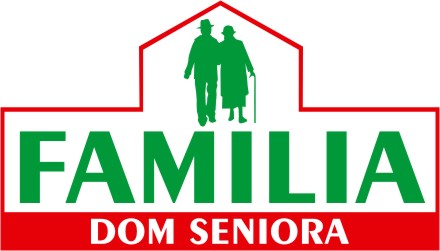 DIA AUFSTELLUNG UND DOSIERUNG DER ARZNEIMITTELDES HEIMBEWOHNERS IN SENIORENHEIM „FAMILIA“ IN SZCZECINEKVorname und Name des Patienten……………………………………………………………………………………………                                                                                            ……………………..……………………………………………………..                                                                                             ArztunterschriftDatum:…………………………………..ArzneimittelDosierungBemerkungen